Эссе участников проекта  о  своих котах и кошках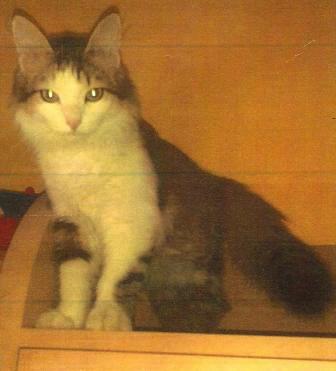 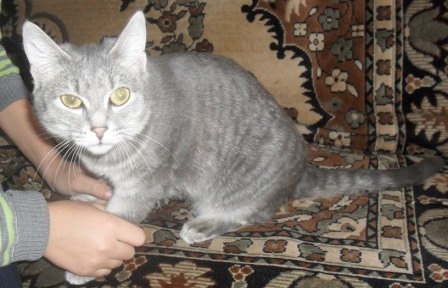 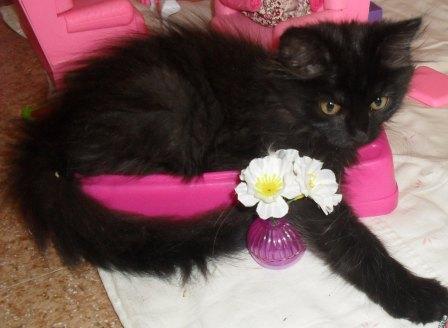 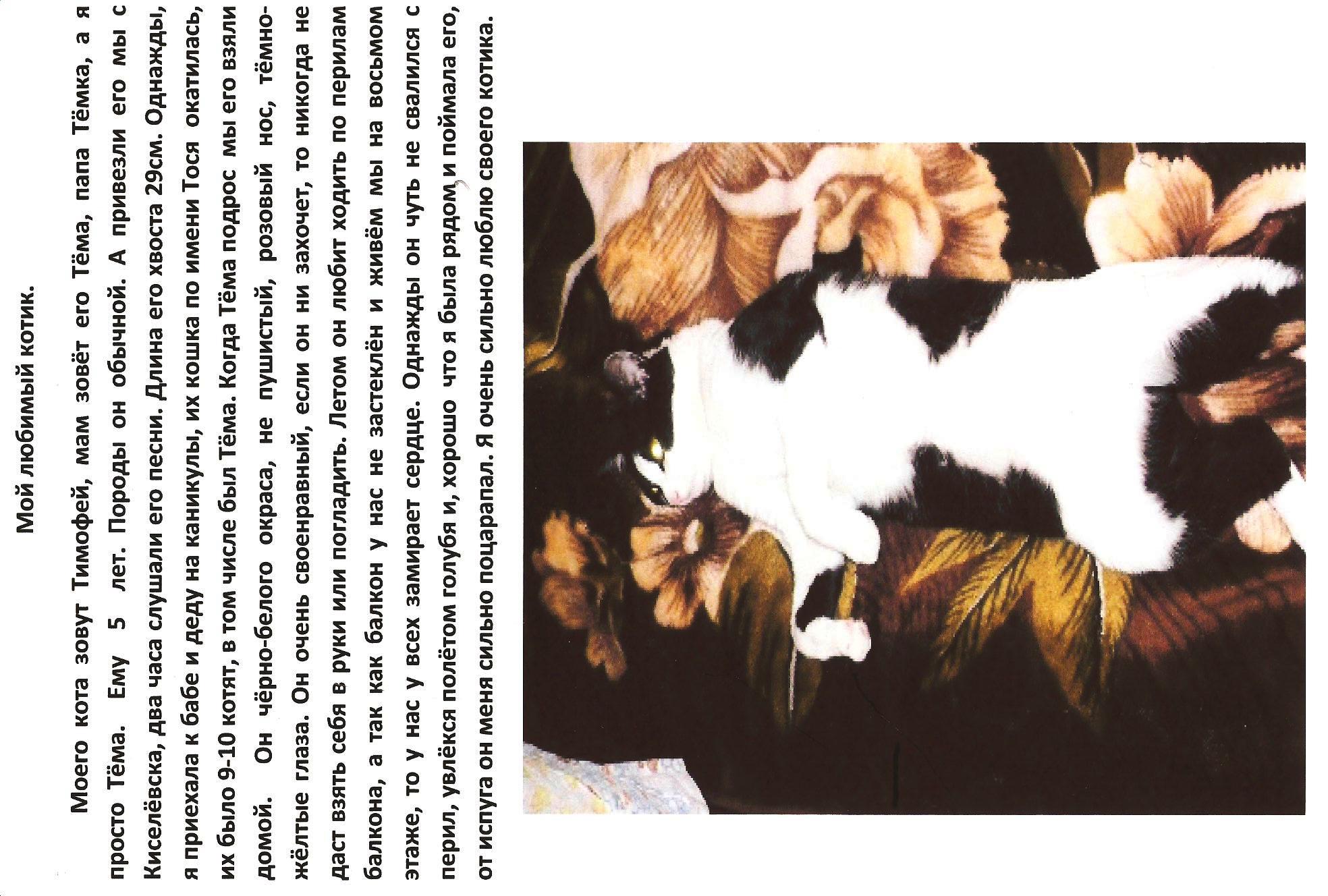 Ученица 3 «В» класса - Велисевич Софья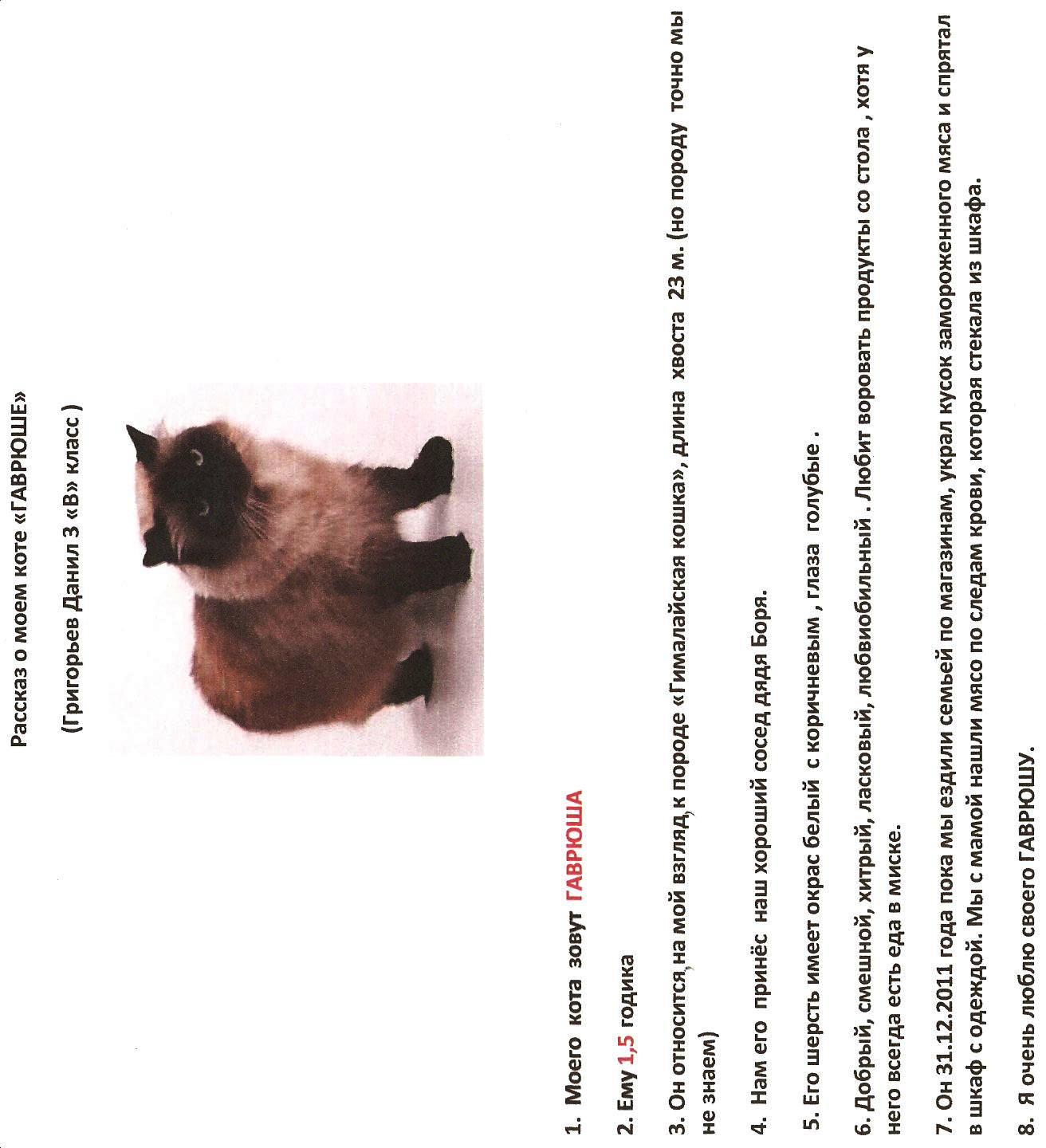 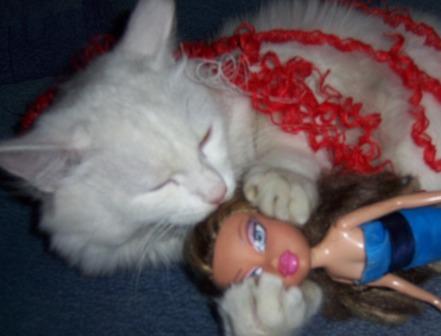 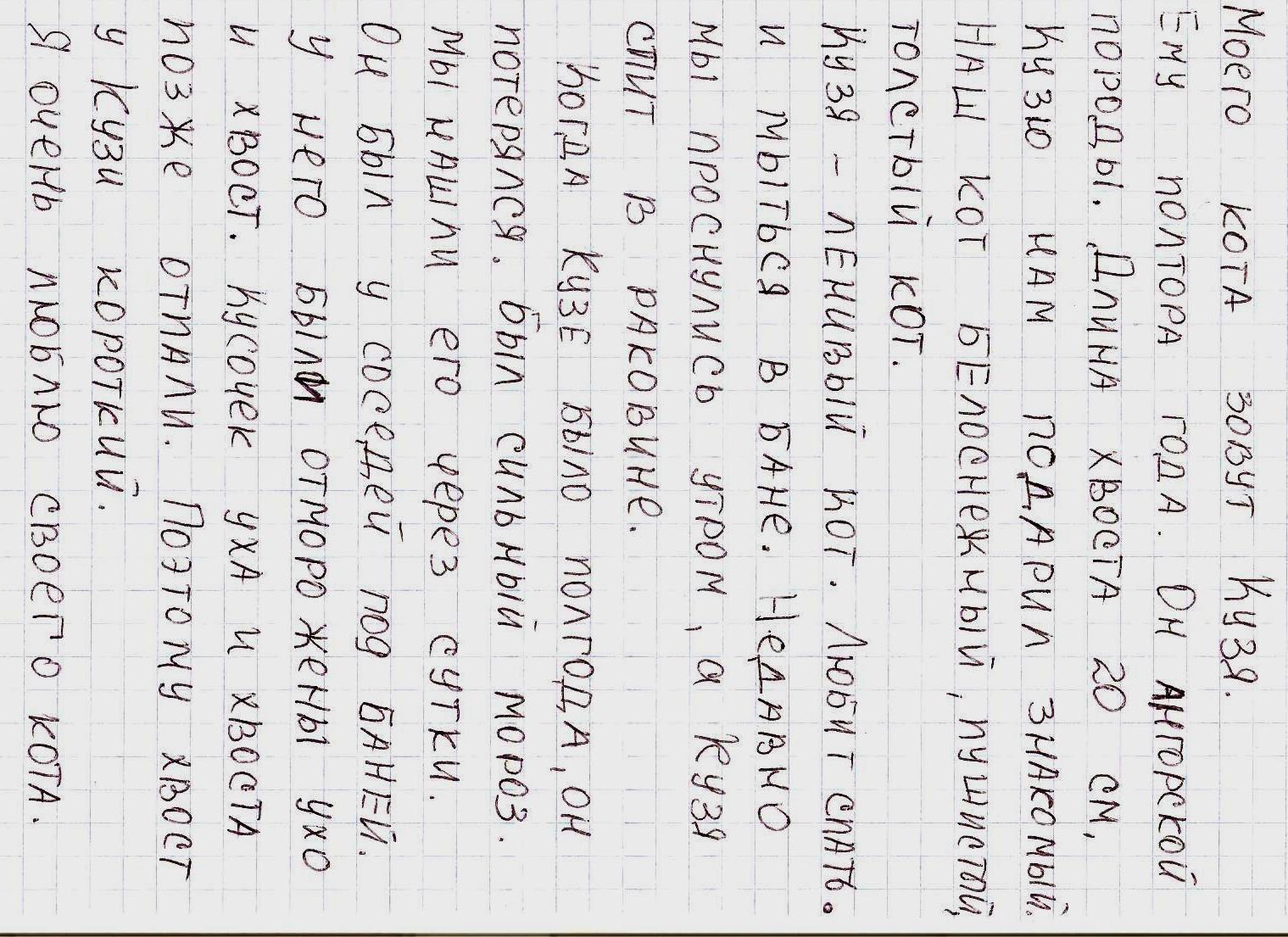 